Permission to Contact Form 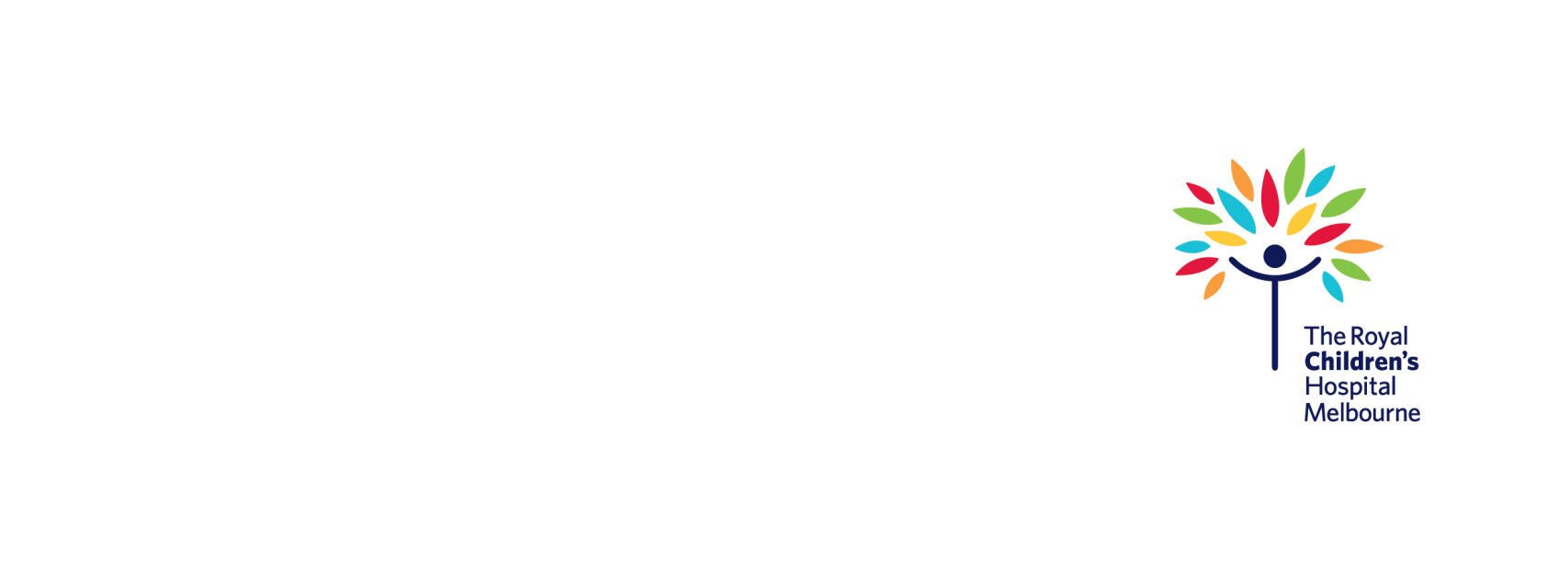 I have been told about this projectThe research team can contact me about this project The research team will keep my contact details confidential I may not be suitable to take part in this projectIt is my choice whether I take part in the projectMy contact details arePlease return this form in the pre-paid envelope.HREC Project Number:<insert HREC Number>Research Project Title:<insert Project Title>Principal Investigator:<insert PI name>This form has been given to me byNameContact phone numberBest time to contactSignatureDate